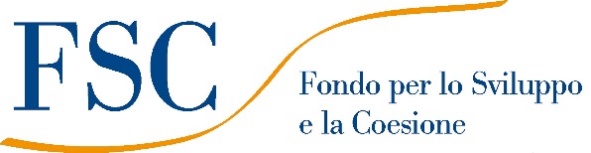 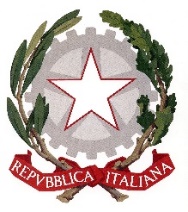 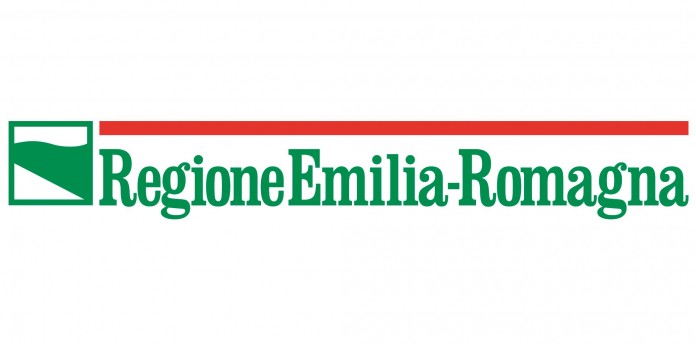 Schema di relazione tecnica di ProgettoRelazione tecnica del progetto di riqualificazione energeticaIl sottoscritto/a _______________________________ nato/a  ______________ il _________________, C.F. ___________________________     residente in _____________________ (_____) Via ______________________________________________________ n. civ. _________ C.A.P._________ iscritto presso l’albo professionale _____________________________________(specificare estremi iscrizione albo professionale), con n. ________________, per incarico ricevuto da ____________________________________________, in qualità di tecnico abilitato che assume funzioni di persona esercente un servizio di pubblica necessità ai sensi degli artt. 359 e 481 del Codice Penale, consapevole delle responsabilità e delle pene stabilite dalla legge per false attestazioni e mendaci dichiarazioni (art. 76 D.P.R. 445/00), sotto la sua personale responsabilitàASSEVERAche quanto dichiarato nella presente relazione, si basa su elementi, dati ed informazioni personalmente acquisite e verificate con diligenza tecnico-specialistica;e nel caso di richiesta di pagamento a SALDO ASSEVERA, INOLTRE, CHEche il progetto realizzato è conforme alle prescrizioni previste dal bando in oggetto;che il progetto realizzato è conforme alle norme vigenti in materia di energia, ambiente, pianificazione territoriale, urbanistica, riduzione del rischio sismico;che il progetto realizzato rispetta i requisiti minimi di prestazione energetica previsti dalla DGR 967/2015 e ss.mm.ii;che gli interventi ed i suoi componenti sono stati correttamente dimensionati nel rispetto delle normative vigenti;che il progetto è stato realizzato in un edificio adibito ad uso pubblico come definito all’art. 2 del bando, dotato di impianto di climatizzazione invernale in uso secondo la definizione del bando;che il progetto realizzato non riguarda edifici di nuova costruzione, secondo le previsioni dell’art. 4.4 del bando;che il progetto realizzato ha riguardato uno o più edifici di proprietà del soggetto richiedente o nella sua disponibilità secondo quanto previsto dall’art. 4.1 del bando.che per gli edifici interessati dal progetto realizzato sono stati redatti gli Attestati di prestazione energetica post operam riportati nella seguente tabella (compilare tutti i campi): 		lì,________________                                       	  Il Tecnico                                                    	     (Timbro e firma)1. LOCALIZZAZIONE (compilare sia in caso di richiesta di pagamento a SAL che a SALDO)Comune di __________________ Provincia _______________ Via __________________________ n° civico ___________________ CAP _________Foglio _________ Particella ___________ Subalterno/i ________________ (specificare i sub che compongono l'edificio)Estremi catastali EDIFICIO 1Foglio _________ Particella ___________ Subalterno/i ________________ (specificare i sub che compongono l'edificio)[……..]Estremi catastali EDIFICIO NComune __________________ Provincia ____ Indirizzo __________________________ n°_____ CAP _________Foglio _________ Particella ___________ Subalterno/i ________________ (specificare i sub che compongono l'edificio)2. Descrizione del progetto realizzato/in corso di realizzazione (compilare sia in caso di richiesta di pagamento a SAL che a SALDO)Questa parte descrittiva riguarda l’intervento intervento di riqualificazione energetica realizzato/in corso di realizzazione e deve contenere:i. la descrizione del progetto e degli obiettivi raggiunti.ii. una 	descrizione qualitativa dello stato avanzamento lavori o dello stato finale dei lavori, delle 	caratteristiche tecniche, degli eventuali scostamenti rispetto al 	progetto ammesso a contributo ivi inclusa la descrizione delle varianti apportate al progetto ed approvate dalla Regione e delle varianti non soggette all’obbligo di comunicazione di cui all’art. 13 del bando.3 a. Rendiconto spese tecnichei) Fornire il rendiconto analitico delle spese tecniche rendicontate (spese art. 7.1 lett. a del bando). A tal fine fornire le seguenti informazioni per ogni fattura rendicontata attinenti al progetto. I dati forniti devono essere coerenti con quanto dichiarato in sede di compilazione della domanda di pagamento sull’applicativo web SFINGE 2020.3 b. Rendiconto dei lavori realizzati e rendicontati (compilare sia in caso di richiesta di pagamento a SAL che a SALDO)i) Fornire il rendiconto analitico dei lavori realizzati e rendicontati (spese art. 7.1 lett. b del bando) come risultanti dalla contabilità dei lavori. A tal fine fornire le seguenti informazioni per ogni appalto attraverso il quale si è realizzato il progetto. I dati forniti devono essere coerenti con quanto dichiarato in sede di compilazione della domanda di pagamento sull’applicativo web SFINGE 2020.Importo complessivo dei lavori affidati al netto dello sconto e degli oneri di sicurezza (euro IVA esc.): (es. 327.534,00 euro)Importo oneri di sicurezza (euro IVA esc.): (es. 6.500,25 euro)Importo oneri di sicurezza rendicontato (euro IVA esc.): (es. 5.500,00 euro)Rendiconto analitico dei lavori realizzati e rendicontati con riferimento alla contabilità dei lavori (compilare la seguente tabella):N.B. la tabella è compilata con un esempio in cui non è stata corrisposta un'anticipazione. Dei lavori complessivamente realizzati (201.049,44 euro IVA esc. ), 14.070,16 euro IVA esc. non sono ammissibili a contributo/rendicontabili. Il dettaglio analitico dei lavori non ammissibili con riferimento alla contabilità  è invece specificato nella tabella di cui al punto seguente.ii) Qualora nei SAL di cantiere siano incluse lavorazioni non rendicontate/ non ammissibili fornire, compilando la seguente tabella, un elenco di queste ultime (num. Ord. tariffa) al fine di definire in modo analitico rispetto alla contabilità dei lavori gli importi non ammissibili.4. Obiettivi energetici conseguiti (compilare questa sezione solo in caso di richiesta di pagamento a SALDO)CODICE  APE (generati dal sistema SACE)CODICE  APE (generati dal sistema SACE)Estremi catastali unità immobiliari APEVolume lordo climatizzato (mc)EPgl,nren(kWh/m2 anno)1[...]NFornitoren. fattura e data Importo/Imponibile fattura (euro IVA esc.)Importo richiesto  (euro IVA esc.)Importo IVA richiestoDescrizione finalità della spesa con riferimento al progetto Elenco dei SAL emessi dalla D.L.Elenco dei SAL emessi dalla D.L.Elenco dei SAL emessi dalla D.L.Estremi giustificativi di spesaEstremi giustificativi di spesaImporto  lavori rendicontatiImporto  lavori rendicontatiImporto  lavori rendicontatiImporto  lavori rendicontatiImporto  lavori rendicontatiImporto  lavori rendicontatiEstremi dei SAL di cantiere rendicontati			Data SALImpresa esecutriceImpresa che ha emesso la fatturan. e data fattura	Importo del certificato di pagamento incluso oneri di sicurezza e al netto dello sconto e di eventuali ritenute(euro IVA esc.)Quota dell’importo del certificato di pagamento rendicontato incluso oneri di sicurezza e al netto dello sconto e di eventuali ritenute (euro IVA esc.)	Quota dell’importo del certificato di pagamento  non rendicontato/non ammissibile  al netto dello sconto e di eventuali ritenute(euro IVA esc.)	Importo IVA  certificato di pagamento (euro)Importo IVA richiesto (euro)NOTEAnticipazione----0,000,000,00nessuna anticipazione corrispostaSAL n. 128/10/2019Bologna srlBologna srl328 del 3/11/201948.049,1948.049,190,004.804,924.804,92SAL n. 229/11/2019Bologna srlBologna srl423 del 5/12/201998.000,0090.000.008.000,009.800,009.000,00[...]STATO FINALE30/12/2019Bologna srlBologna srl13 del 3/03/202054.000,0048.000,006.000,005.400,004.800,00SBLOCCO RITENUTE31/01/2020Bologna srlBologna srl15 del 3/03/20201.000,25930,0970,16100,0293,01Elenco dei SAL emessi dalla D.L.Elenco dei SAL emessi dalla D.L.Elenco dei SAL emessi dalla D.L.Estremi giustificativi di spesaEstremi giustificativi di spesaImporto  lavori rendicontatiImporto  lavori rendicontatiImporto  lavori rendicontatiEstremi dei SAL di cantiere rendicontati	Data SALImpresa esecutriceImpresa che ha emesso la fatturan. e data fattura	Quota dell’importo del SAL  non rendicontato/non ammissibile al netto dello sconto e di eventuali ritenute (euro IVA esc.)Lista codici lavorazioni con riferimento alla contabilità di cantiere non rendicontati/non ammissibiliNOTESAL n. 128/10/2019Bologna srlBologna srl328 del 3/11/20190,00SAL n. 229/11/2019Bologna srlBologna srl423 del 5/12/20198.000,00tariffa da 10 a 15, 47 e 62[...]Stato finale30/12/2019Bologna srlBologna srl13 del 3/03/20206.000,00tariffe da 23 a 32 e 671. Dati generali e dimensionali dell’edificio1. Dati generali e dimensionali dell’edificio1. Dati generali e dimensionali dell’edificio1. Dati generali e dimensionali dell’edificioDefinizioneU.M.Stato di fattoStato di progettoVolume lordo climatizzazione invernalem3Volume lordo climatizzazione estivam3Superficie utile totale calpestabilem2Superficie utile energetica climatizzazione invernalem2Superficie utile energetica climatizzazione estivam2Superficie disperdentem2Rapporto S/V//2. Fabbisogni energetici dell’edificio2. Fabbisogni energetici dell’edificio2. Fabbisogni energetici dell’edificio2. Fabbisogni energetici dell’edificio2. Fabbisogni energetici dell’edificioDEFINIZIONESIMBOLOU.M.Stato di fattoStato di progettoFabbisogno energetico annuale per soddisfare le esigenze legate ad un uso standard dell’edificio in termini di energia primaria totale per il riscaldamento, il raffrescamento, la ventilazione, la produzione di acqua calda sanitaria e, nel settore non residenziale, per l'illuminazione e per gli impianti di trasporto persone, calcolato mediante i metodi di calcolo di cui all’Allegato 1QglkWh/annoFabbisogno energetico annuale per soddisfare le esigenze legate ad un uso standard dell’edificio in termini di energia primaria non rinnovabile per il riscaldamento, il raffrescamento, la ventilazione, la produzione di acqua calda sanitaria e, nel settore non residenziale, per l'illuminazione e per gli impianti di trasporto persone, calcolato mediante i metodi di calcolo di cui all’Allegato 1Qgl,nrenkWh/annoFabbisogno energetico annuale per soddisfare le esigenze legate ad un uso standard dell’edificio in termini di energia primaria rinnovabile per il riscaldamento, il raffrescamento, la ventilazione, la produzione di acqua calda sanitaria e, nel settore non residenziale, per l'illuminazione e per gli impianti di trasporto persone, calcolato mediante i metodi di calcolo di cui all’Allegato 1Qgl,renkWh/anno3. Indici di prestazione energetica globali ed emissioni3. Indici di prestazione energetica globali ed emissioniStatodi fattoStatodi progettoIndice della prestazioneenergetica non rinnovabileEPgl,nrenkWh/m2anno____________Indice della prestazioneenergetica non rinnovabileEPgl,nrenkWh/m2anno____________Indice della prestazioneenergetica non rinnovabileEPgl,nrenkWh/m2anno____________Indice della prestazioneenergetica non rinnovabileEPgl,nrenkWh/m2anno____________Indice della prestazioneenergetica non rinnovabileEPgl,nrenkWh/m2anno____________Indice della prestazioneenergetica non rinnovabileEPgl,nrenkWh/m2anno____________Indice della prestazioneenergetica non rinnovabileEPgl,nrenkWh/m2anno____________Indice della prestazioneenergetica non rinnovabileEPgl,nrenkWh/m2anno____________Indice della prestazioneenergetica non rinnovabileEPgl,nrenkWh/m2anno____________Indice della prestazioneenergetica non rinnovabileEPgl,nrenkWh/m2anno____________Indice della prestazioneenergetica rinnovabileEPgl,renkWh/m2anno____________Indice della prestazioneenergetica rinnovabileEPgl,renkWh/m2anno____________Indice della prestazioneenergetica rinnovabileEPgl,renkWh/m2anno____________Indice della prestazioneenergetica rinnovabileEPgl,renkWh/m2anno____________Indice della prestazioneenergetica rinnovabileEPgl,renkWh/m2anno____________Indice della prestazioneenergetica rinnovabileEPgl,renkWh/m2anno____________Indice della prestazioneenergetica rinnovabileEPgl,renkWh/m2anno____________Indice della prestazioneenergetica rinnovabileEPgl,renkWh/m2anno____________Indice della prestazioneenergetica rinnovabileEPgl,renkWh/m2anno____________Indice della prestazioneenergetica rinnovabileEPgl,renkWh/m2anno____________Emissioni di CO2kg/m2anno_____________________Emissioni di CO2kg/m2anno_____________________Emissioni di CO2kg/m2anno_____________________Emissioni di CO2kg/m2anno_____________________Emissioni di CO2kg/m2anno_____________________Emissioni di CO2kg/m2anno_____________________Emissioni di CO2kg/m2anno_____________________Emissioni di CO2kg/m2anno_____________________Emissioni di CO2kg/m2anno_____________________Emissioni di CO2kg/m2anno_____________________4. Produzione energia elettrica 4. Produzione energia elettrica 4. Produzione energia elettrica 4. Produzione energia elettrica 4. Produzione energia elettrica 4. Produzione energia elettrica 4. Produzione energia elettrica 4. Produzione energia elettrica 4. Produzione energia elettrica 4. Produzione energia elettrica 4. Produzione energia elettrica 4. Produzione energia elettrica 4. Produzione energia elettrica 4. Produzione energia elettrica 4. Produzione energia elettrica 4. Produzione energia elettrica Stato di fattoStato di fattoStato di fattoStato di progettoStato di progettoStato di progettoTipologia impianto e caratteristiche tecnicheOre di funzionamento Stato di progetto (h)Energia prodotta
[kWhe/anno]Energia autoconsumata
[kWhe/anno]Energia esportata
[kWhe/anno]Energia prodotta
[kWhe/anno]Energia autoconsumata
[kWhe/anno]Energia esportata
[kWhe/anno]es. solare fotovoltaico potenza nominale 20 kWpes. impianto di cogenerazione da 250 kWe [….]5. Produzione energia termica 5. Produzione energia termica 5. Produzione energia termica 5. Produzione energia termica 5. Produzione energia termica 5. Produzione energia termica 5. Produzione energia termica 5. Produzione energia termica 5. Produzione energia termica 5. Produzione energia termica 5. Produzione energia termica 5. Produzione energia termica 5. Produzione energia termica 5. Produzione energia termica Stato di fattoStato di fattoStato di fattoStato di progettoStato di progettoStato di progettoTipologia impianto e caratteristiche tecnicheEnergia prodotta
[kWht/anno]Energia autoconsumata
[kWht/anno]Energia esportata
[kWht/anno]Energia prodotta
[kWht/anno]Energia autoconsumata
[kWht/anno]Energia esportata
[kWht/anno]es. impianto solare termico superficie di apertura 40 mqes. impianto di cogenerazione da 750 kWt[….]